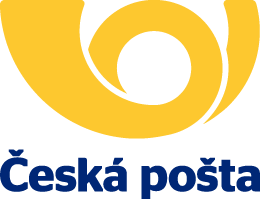 Pošta 391 17 Košice u Soběslavě	Vážení zákazníci,dovolujeme si Vám oznámit změnu hodin pro veřejnost na poště 391 17 Košice u Soběslavě	  od 8. 4. 2019.Nové hodiny pro veřejnost: 	Podělí		13:00 – 16:30						Úterý		08:00 – 12:00						Středa		13:00 – 16:30						Čtvrtek	08:00 – 12:00						Pátek		13:00 – 16:30						Sobota		zavřeno